ГУБЕРНАТОР БЕЛГОРОДСКОЙ ОБЛАСТИРАСПОРЯЖЕНИЕот 10 октября 2022 г. N 519-рОБ ОПРЕДЕЛЕНИИ ИСПОЛНИТЕЛЬНЫХ ОРГАНОВ БЕЛГОРОДСКОЙ ОБЛАСТИ,УПОЛНОМОЧЕННЫХ НА ЗАКЛЮЧЕНИЕ ДОГОВОРОВ (СОГЛАШЕНИЙ)С КАЗАЧЬИМИ ОБЩЕСТВАМИВ соответствии с частью 4 статьи 7 Федерального закона от 5 декабря 2005 года N 154-ФЗ "О государственной службе российского казачества", статьей 4 закона Белгородской области от 24 декабря 2018 года N 349 "О регулировании отдельных вопросов деятельности российского казачества на территории Белгородской области":1. Уполномочить на заключение договоров (соглашений) с казачьими обществами Белгородской области исполнительные органы Белгородской области, к ведению которых отнесена сфера деятельности, определенная Постановлением Правительства Российской Федерации от 26 февраля 2010 года N 93 "О видах государственной или иной службы, к которой привлекаются члены хуторских, станичных, городских, районных (юртовых), окружных (отдельских) и войсковых казачьих обществ" (далее - уполномоченные органы).2. Установить, что договоры (соглашения) с казачьими обществами Белгородской области заключают и подписывают руководители уполномоченных органов.3. Уполномоченным органам при заключении договоров (соглашений) с казачьими обществами Белгородской области руководствоваться порядком заключения органами исполнительной власти Белгородской области договоров (соглашений) с казачьими обществами Белгородской области, утвержденным постановлением Правительства Белгородской области от 26 сентября 2022 года N 570-пп.4. Контроль за исполнением настоящего распоряжения возложить на заместителя Губернатора Белгородской области - руководителя Администрации Губернатора Белгородской области Будлова И.М.Губернатор Белгородской областиВ.В.ГЛАДКОВ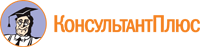 